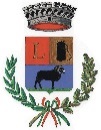 Comune di LulaProvincia di NuoroVia dei Mille n° 11 08020 tel 0784-417900Lula 12/06/2020.Prot.n° 3433Del 12/06/2020Si avvisa la cittadinanza che il giorno 16 Giugno 2020, la ditta Eco 3R, dalle oro 11,10 alle ore 13,40, effettuerà la sanificazione dell’abitato ( strade principali, piazze, biblioteca, centri sociali, farmacia, banca, supermercati, pertinenze esterne scuole di 1° e 2° grado, ecc).Si chiede, pertanto, la massima collaborazione dei cittadini onde evitare difficoltà nell’espletamento del servizio.A riguardo della tutela dell’igiene e salute pubblica si richiamano i signori  “cavalieri” che in questi giorni stanno transitando all’interno del centro abitato, che è ancora in vigore L’Ordinanza del Presidente della Regione Sardegna, per contrastare l’emergenza COVID-19, che obbliga i proprietari di cavalli e “cavalieri”, di svolgere l’attività sportiva a cavallo, all’interno di maneggi o proprietà private al di fuori del centro abitato.I trasgressori saranno sanzionati e segnalati alle autorità competenti.Ricordo ancora, per chi fa orecchie da mercante, che è in essere anche un’Ordinanza Sindacale che vieta il transito di animali all’interno dell’abitato, per tutelare l’igiene e la salute pubblica  dalle infestazioni di zecche e parassiti vari. Chiedo massimo rispetto dell’ordinanza in quanto non si può da una parte sanificare e dall’altra riempire di escrementi le Vie cittadine.Mi aspetto massima condivisione e osservazione delle norme igienico-sanitarie.Il SindacoMario Calia                                                                                